MONSON LIONS CLUB 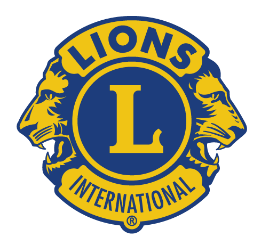 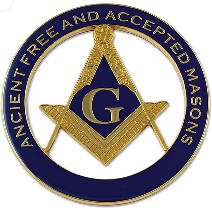  MASON’S THOMAS DAY SPRING LODGEAPPLICATION FOR 2023 CAMPERSHIPCLARA BARTON CAMP FOR GIRLS                         	 